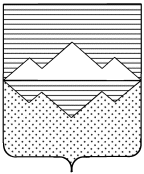 СОБРАНИЕ ДЕПУТАТОВСАТКИНСКОГО МУНИЦИПАЛЬНОГО РАЙОНАЧЕЛЯБИНСКОЙ ОБЛАСТИРЕШЕНИЕ______________________________________________________________________от 25 апреля 2018г.   № 323/40г. СаткаОб отчете работы Собрания депутатовСаткинского муниципального района за 2017 год		Заслушав и обсудив отчет Председателя Собрания депутатов Бурматова Николая Павловича о работе Собрания депутатов Саткинского муниципального района за 2017 год,  СОБРАНИЕ ДЕПУТАТОВ САТКИНСКОГО МУНИЦИПАЛЬНОГО РАЙОНА РЕШАЕТ:1.  Отчет о работе Собрания депутатов Саткинского муниципального района за 2017 год принять к сведению.2. Контроль за исполнением настоящего решения возложить на постоянные комиссии Собрания депутатов. Председатель Собрания депутатовСаткинского муниципального района                   			Н.П. БурматовПриложение №1 к решению Собрания депутатов Саткинского муниципального района  от 25.04.2018г. № 323/40Отчет Собрания депутатов Саткинского муниципального района за 2017 годРабота Собрания депутатов Саткинского муниципального района, депутатов, аппарата Собрания депутатов в 2017 году строилась в соответствии с Уставом Саткинского муниципального района, регламентом, планами работ Собрания депутатов, действующим федеральным и областным законодательством. Основной формой  работы Собрания депутатов являются заседания депутатского корпуса. Реализуя поставленные на 2017 год задачи, было проведено  15 заседаний, на которых было принято 114 решений. Для привлечения заинтересованных граждан, желающих стать  участниками нормотворческого процесса,  по наиболее значимым документам, затрагивающим широкие интересы жителей, такие как Устав Саткинского муниципального района, а также утверждение и исполнение районного бюджета были назначены и проведены 3 заседания публичных слушаний.Особое значение в деятельности Собрания  придаётся взаимодействию с населением. Постоянный прием граждан ведут все депутаты, также проводятся выездные приемы.   Анализируя тематику волнующих жителей вопросов, следует отметить, что первое место занимают проблемы  жилищно-коммунального характера, на втором месте  вопросы социального обеспечения населения и вопросы обеспечения жильем.  В соответствии с утвержденным регламентом, все проекты решений до рассмотрения их на заседании Собрания депутатов проходят предварительное  рассмотрение на заседаниях постоянных комиссий.Важным направлением деятельности органов местного самоуправления является эффективное управление бюджетным потенциалом, реализация мероприятий по увеличению доходов бюджета района, качественное исполнение бюджета. При принятии районного бюджета определяются приоритеты развития на очередной финансовый год. Главная роль в подготовке к принятию указанного нормативного акта отведена постоянной комиссии по финансам, бюджету и экономической политике (председатель – Ковригина И.М.)  В 2017 году  состоялось 3 заседания комиссии, на которых было рассмотрено 12 вопросов. Особенностью исполнения бюджета в 2017 году стало значительное сокращение задолженности по кредитным обязательствам предыдущих лет, сокращение расходов на обслуживание муниципального долга, существенное увеличение расходов на содержание и ремонты объектов социальной сферы.Особое внимание в работе Собрания депутатов  уделяется вопросам социальной направленности. Основная задача, которая стояла перед депутатами 2017 году – не допустить  снижение уровня жизни граждан, путем принятия социально ориентированных решений. В 2017 году на заседаниях   комиссии по социальным вопросам (председатель – Сущев Д.В.) было рассмотрено 3 вопросов на 4 заседаниях. Традиционно в повестке дня заседания  социальной комиссии рассматривались вопросы, касающиеся сферы образования, здравоохранения,  социальной политики, спорта и туризма.Нормативно-правовое и организационное обеспечение развития местного самоуправления, в том числе рассмотрение проектов решений по внесению изменений и дополнений в Устав Саткинского муниципального района относится к компетенции  комиссии по законодательству и местному самоуправлению (председатель – Привалова Е.Р.). Как всегда, работа депутатов была направлена на совершенствование нормативной базы, приведение в соответствие с действующим законодательством, исключение утративших силу решений и на рассмотрение проектов новых муниципальных актов, пополняющих нашу законодательную базу. Всего  комиссия рассмотрела 5 вопросов, проведено 2 заседания.Нормотворческая деятельность, направленная на повышения качества жизни жителей в сфере жилищно-коммунального хозяйства – задача комиссии по жилищно-коммунальным вопросам и экологии (председатель – Тарасов Н.И.). За текущий период было проведено 4 заседаний постоянной комиссии, рассмотрено 5 вопросов, которые учитывали весь спектр проблем Саткинского района, как в сфере жилищно-коммунального хозяйства, экологической безопасности, так и в бюджетной и социальной сферах. Конечно, в центре внимания депутатов постоянной комиссии, прежде всего, находились вопросы, регламентирующие деятельность жилищно-коммунального хозяйства. За отчетный период постоянная комиссия активно участвовала в совершенствовании местной нормативной базы в данном направлении. В марте 2017 года было утверждено решение Собрания депутатов «Об утверждении Положения об Общественной палате Саткинского муниципального района». Впервые сформирована общественная палата, состоящая из 21 человека. Руководителем общественной палаты избрана Галина Леонидовна Пашкевич.Сразу пять жителей Саткинского района стали почетными гражданами: Ю. И. Китов, С. Ю. Одегов, А. Г. Суханов, В. П. Тожин и Н. В. Харитонова.В Собрании депутатов Саткинского муниципального района работает депутатская фракция ВПП  «ЕДИНАЯ РОССИЯ», в состав которого входят 21 депутат – членов и сторонников Партии «ЕДИНАЯ РОССИЯ». Всего в 2016 году депутаты   провели 14 заседаний фракции, на которых рассматривались вопросы выработки единых согласованных действий на заседаниях Собрания депутатов и проведения общих мероприятий в избирательных округахСамое пристальное внимание депутаты уделяли рассмотрению обращений избирателей и организаций. Именно обращения  жителей Саткинского муниципального района помогают нам выявлять "болевые" точки, определять приоритетные направления деятельности. Всего в 2016 году в адрес Собрания депутатов поступило 36 обращений, на все письма даны ответы, проводились встречи и консультации.Также в 2017 году Собранием депутатов было разработано несколько законодательных инициатив по совершенствованию регионального и федерального законодательства. Так, например, подготовлена законодательная инициатива по внесению изменений в бюджетный кодекс Российской Федерации в части создания муниципальных экологических фондов. В настоящее время предложение проходит обсуждение в Совете Федерации. В случае принятия положительного решения у муниципалитетов появятся дополнительные источники финансирования программ в сфере экологии.Подводя итоги, следует отметить, что работа Собрания депутатов, как представительного органа местного самоуправления, была направлена на  нормативно-правовое обеспечение социально-экономического развития  района и улучшение качества жизни  жителей.  